Hierbij bied ik u de nota van wijziging inzake het bovenvermelde voorstel aan.De Minister voor Rechtsbescherming,F.M. Weerwind 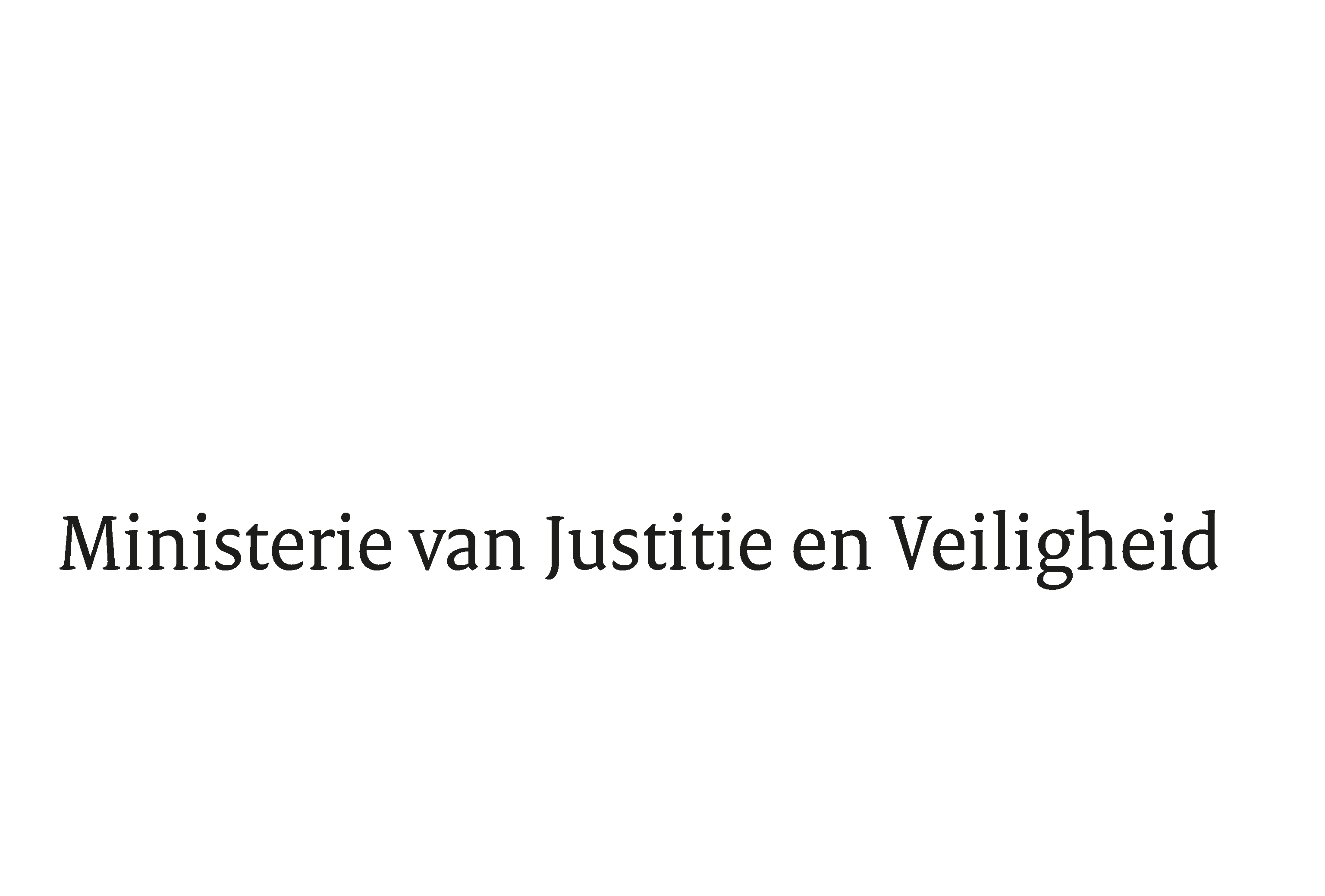 > Retouradres Postbus 20301 2500 EH  Den Haag> Retouradres Postbus 20301 2500 EH  Den HaagAan de Voorzitter van de Tweede Kamer der Staten-GeneraalPostbus 20018 2500 EA  DEN HAAGAan de Voorzitter van de Tweede Kamer der Staten-GeneraalPostbus 20018 2500 EA  DEN HAAGDatum12 juli 2022OnderwerpWijziging van Boek 7 van het Burgerlijk Wetboek en de Overgangswet nieuw Burgerlijk Wetboek in verband met de aanpassing van de termijn van de omkering van de bewijslast voor consumentenkoop van levende dieren (Aanpassingswet bewijslasttermijn consumentenkoop levende dieren) (36 163)Directie Wetgeving en Juridische ZakenSector PrivaatrechtTurfmarkt 1472511 DP  Den HaagPostbus 203012500 EH  Den Haagwww.rijksoverheid.nl/jenvOns kenmerk4102286Bij beantwoording de datum en ons kenmerk vermelden. Wilt u slechts één zaak in uw brief behandelen.